Конкурс чтецов "Строки, опаленные войной" 13 февраля в Краснодарском торгово-экономическом колледже проводился Конкурс чтецов «Строки, опаленные войной», в котором приняли участие студенты 1 курса.Конкурс чтецов призван способствовать патриотическому и гражданскому воспитанию студентов средствами декламации любимых образцов художественной литературы, посвящённых теме Родины, Победе в Великой Отечественной войне, героизме советских солдат.Студенты декламировали стихотворения Мусы Джалиля, Константина Симонова, Александра Твардовского, Ивана Вараввы, Булата Окуджавы, Ивана Бакалдина, Роберта Рождественского.Жюри определили победителей, оценивая выступления студентов по следующим критериям: отражение патриотической тематики, уровень исполнительского мастерства (внятность и слышимость речи, безошибочное чтение, выбор нужной тональности), индивидуальность исполнительской манеры, умение удерживать внимание аудитории, артистизм.В конкурсе приняли участие 20 студентов.Победители и призеры конкурса:1 место: Лебедева В. – гр.152К, Степанян А. – гр.233Т,2 место: Хачак Ю. – гр.144Т, Гридина А. – гр.152К, Шапошникова Д. – 158Тв, Гарпинченко Е. – гр.158Тв3 место: Панченко Е. – гр.147Б, Шичинова Д. – гр.152К, Коломиец Ю. – гр.158Тв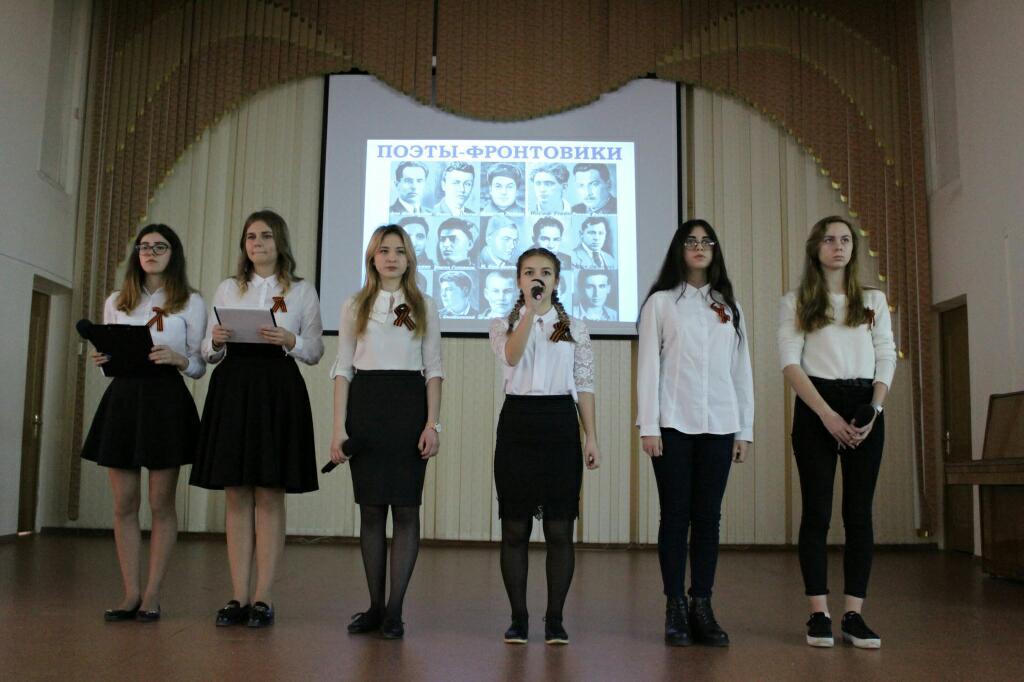 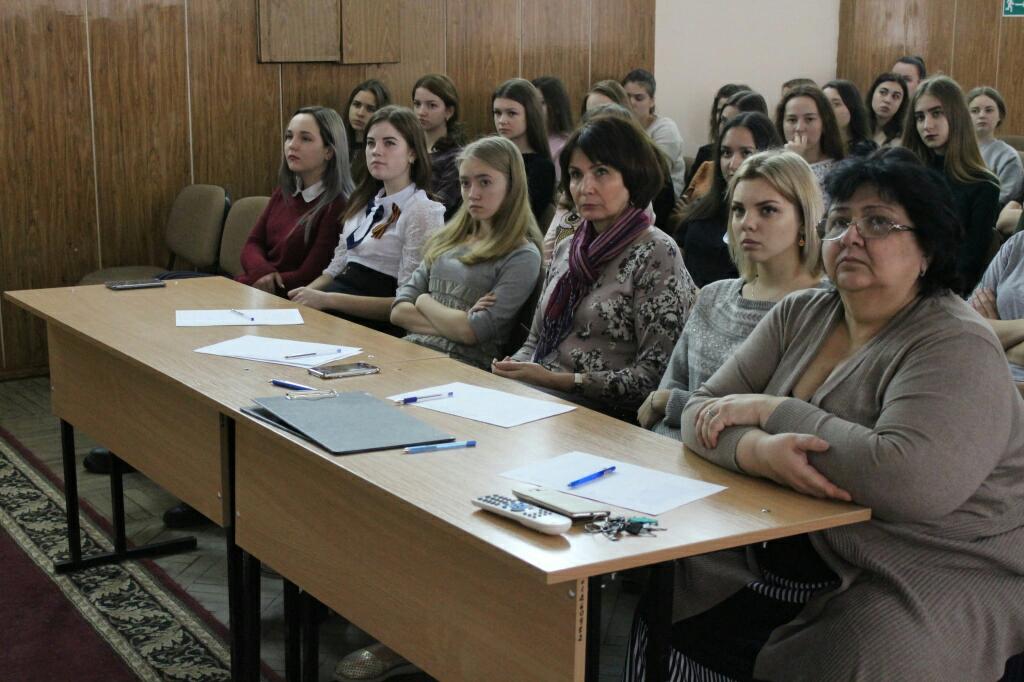 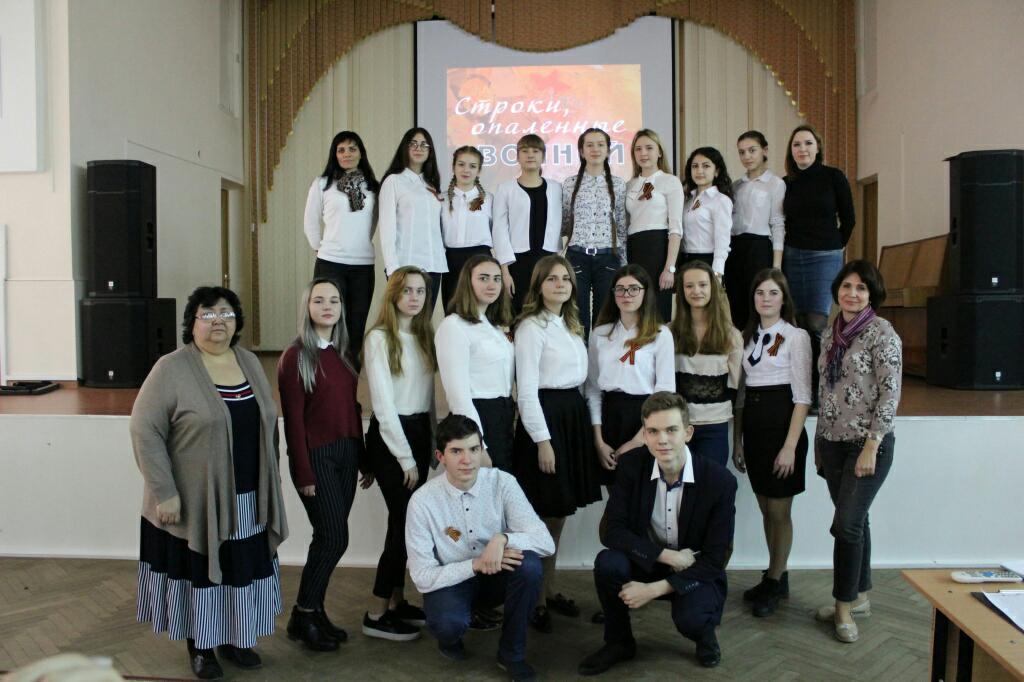 